Nazwa i adres Zamawiającego:Miejskie Przedsiębiorstwo Oczyszczania Sp. z o. o. z siedzibą w Toruniu przy ul. Grudziądzkiej 159,  wpisana do Krajowego Rejestru Sądowego prowadzonego przez VII Wydział Gospodarczy Sądu Rejonowego w Toruniu pod numerem 0000151221, posiadająca NIP 879-016-92-80, Regon 870525973, o kapitale zakładowym wynoszącym 13.618.000,00 złDane dotyczące Wykonawcy:Firma: …………………..……………………………….………………………………………………..……Siedziba:.………………..……………………………………………………………………………………….NIP:…………………..………………Regon:……………………………….Dane kontaktowe Wykonawcy:Nr telefonu:…………………………………Nr faksu: ……………..……………………Adres poczty elektronicznej: ……………………………………………………………………………..Oferuję wykonanie przedmiotu zamówienia za cenę netto:........................................................................zł 
(słownie złotych: ...................................................................................................), +…….. % VAT.Oświadczam, że spełniam warunki udziału w postępowaniu.Oświadczam, że zapoznałem się z opisem przedmiotu zamówienia i nie wnoszę do niego zastrzeżeń.Uważam się za związanego niniejszą ofertą przez okres 30 dni od upływu terminu składania ofert.Zapoznałem się z treścią projektu umowy, nie wnoszę do niego zastrzeżeń 
i zobowiązuję się do zawarcia umowy na warunkach w niej określonych w przypadku gdyby uznano moją ofertę za najkorzystniejszą............................ dnia .........................................................................................................[ podpis wykonawcy ]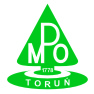 System Zarządzania JakościąZałącznik nr 2
do zapytania FORMULARZ  OFERTOWYObsługa instalacji elektrycznej – Szopka BożonarodzeniowaZałącznik nr 2
do zapytania FORMULARZ  OFERTOWYObsługa instalacji elektrycznej – Szopka BożonarodzeniowaZnak: ES/P-46/2/2018 z dnia 06.11.2018 r.Znak: ES/P-46/2/2018